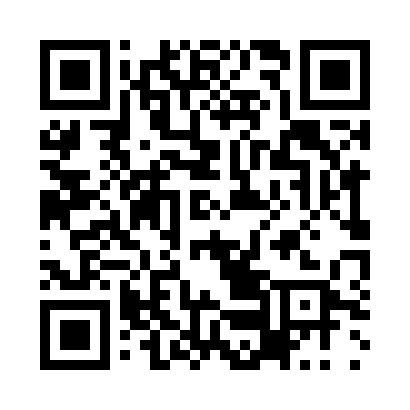 Prayer times for Knyazhevo, BulgariaWed 1 May 2024 - Fri 31 May 2024High Latitude Method: Angle Based RulePrayer Calculation Method: Muslim World LeagueAsar Calculation Method: HanafiPrayer times provided by https://www.salahtimes.comDateDayFajrSunriseDhuhrAsrMaghribIsha1Wed4:316:211:246:228:2810:112Thu4:296:201:246:228:2910:133Fri4:276:181:246:238:3010:144Sat4:256:171:246:248:3110:165Sun4:236:161:246:248:3210:186Mon4:216:151:246:258:3310:197Tue4:196:131:246:268:3410:218Wed4:186:121:236:268:3510:239Thu4:166:111:236:278:3610:2410Fri4:146:101:236:288:3810:2611Sat4:126:091:236:288:3910:2812Sun4:106:081:236:298:4010:2913Mon4:096:061:236:298:4110:3114Tue4:076:051:236:308:4210:3315Wed4:056:041:236:318:4310:3416Thu4:036:031:236:318:4410:3617Fri4:026:021:236:328:4510:3718Sat4:006:011:236:328:4610:3919Sun3:596:011:246:338:4710:4120Mon3:576:001:246:348:4810:4221Tue3:555:591:246:348:4910:4422Wed3:545:581:246:358:5010:4523Thu3:535:571:246:358:5110:4724Fri3:515:561:246:368:5210:4825Sat3:505:561:246:368:5310:5026Sun3:485:551:246:378:5410:5127Mon3:475:541:246:378:5410:5328Tue3:465:541:246:388:5510:5429Wed3:455:531:246:398:5610:5630Thu3:435:531:256:398:5710:5731Fri3:425:521:256:408:5810:58